CHARUSAT UNIVERSITY OF SCIENCE AND TECHNOLOGY (CHARUSAT), CHANGA – 388 421CHARUSAT STARTUP AND INNOVATION CENTRE (CSIC)Brochure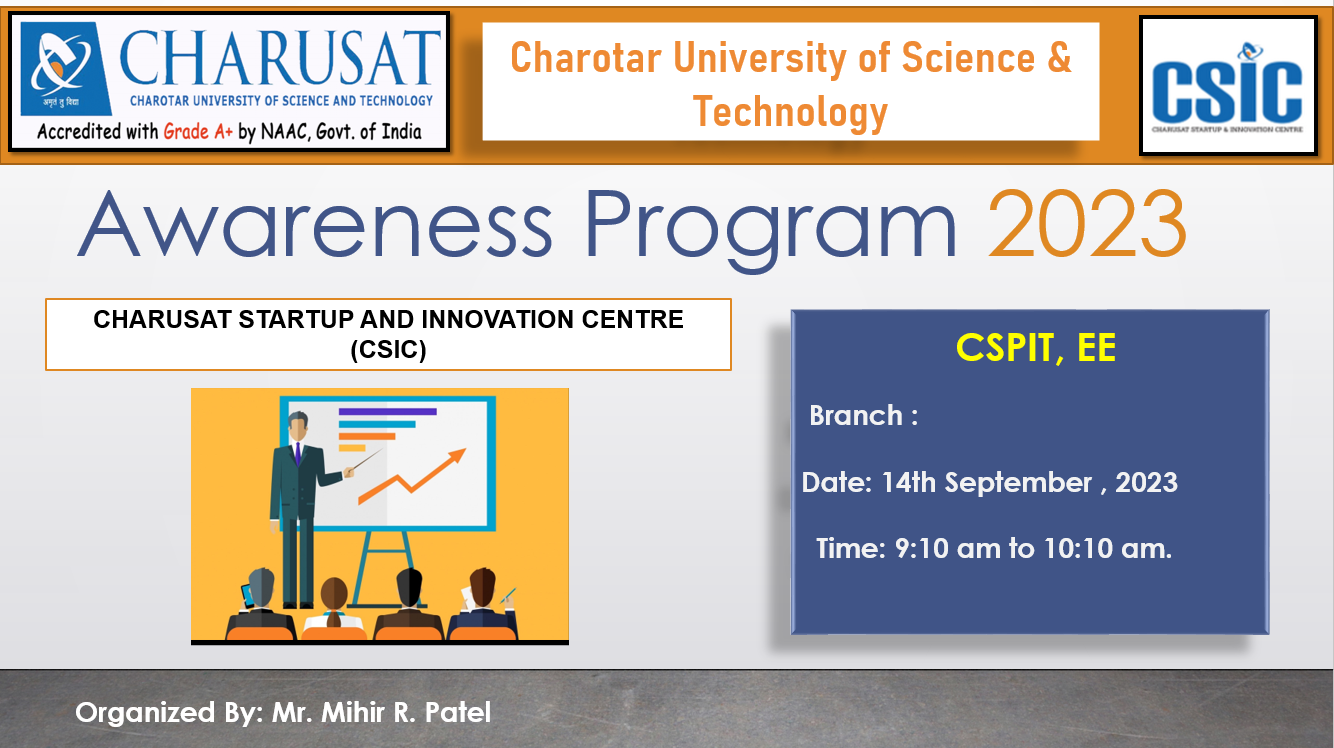 Event Report Name of Department	:  M&V Patel Department of Electrical EngineeringName of Event		: Awareness session on "CHARUSAT Startup and Innovation Centre (CSIC)"Date and Time of Event	: 14th September, Thursday, 2023, 09:10 To 10:10 a.m.Event coordinator		: Mihir R Patel (Assistant professor Electrical Dept.)				: Jignesh S Patel (Assistant professor Electrical Dept.)Resource person details: Event Schedule:Summary of the Event:Registration fee (if any): No registration feesAttendance List and No. of Participants: 35 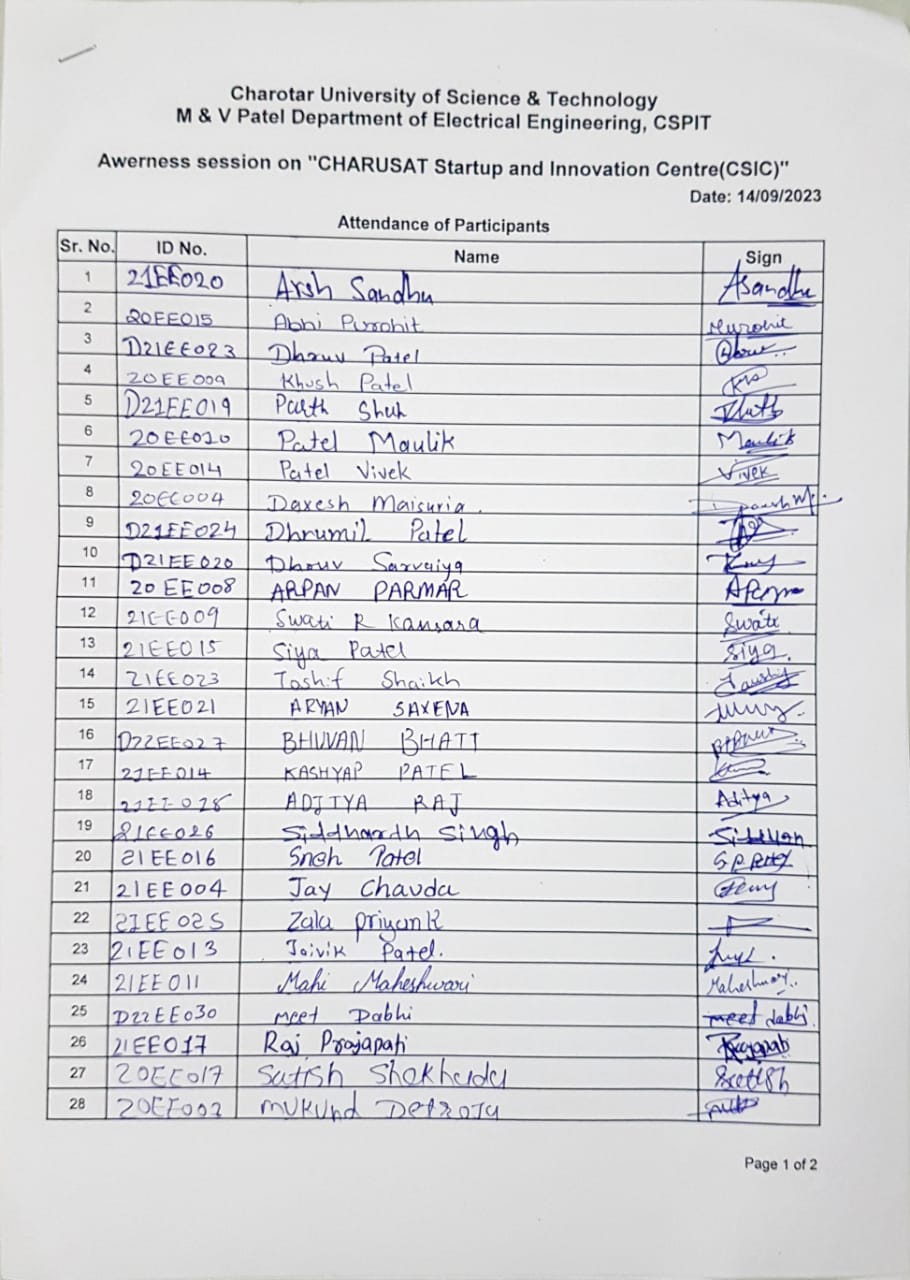 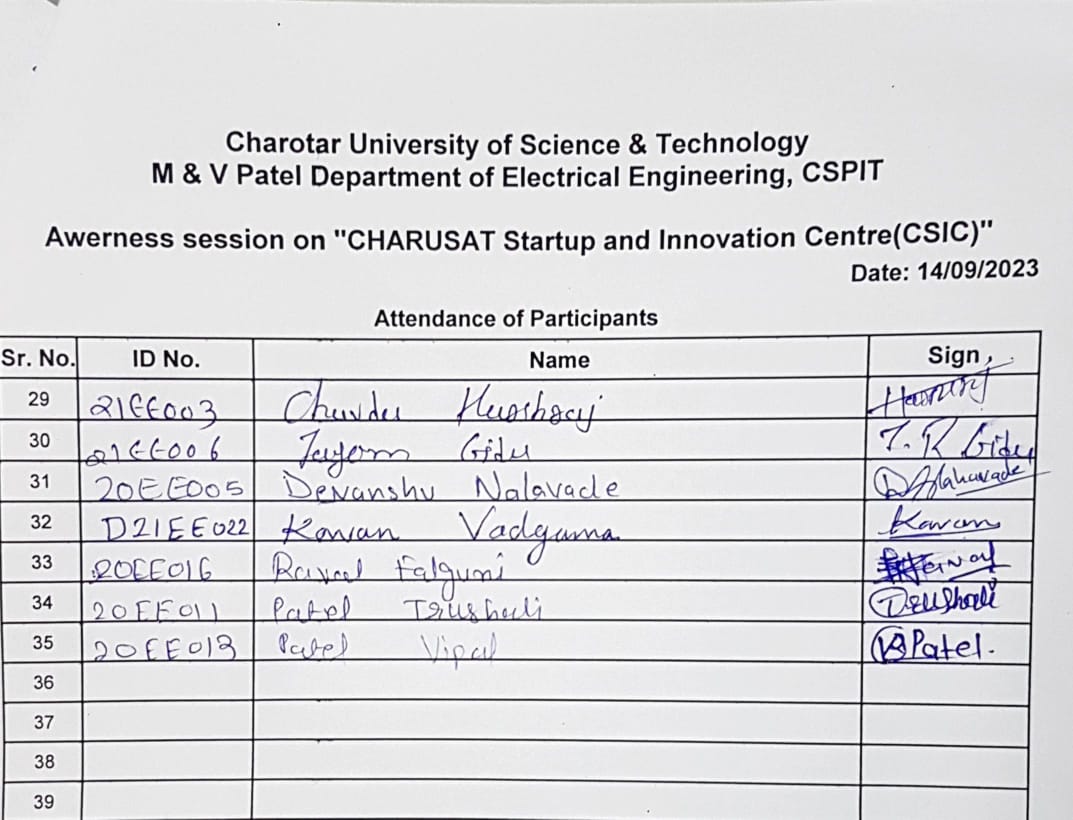 Accounts details: NAOverall impact of seminar: ExcellentPhotographs of the event with captions: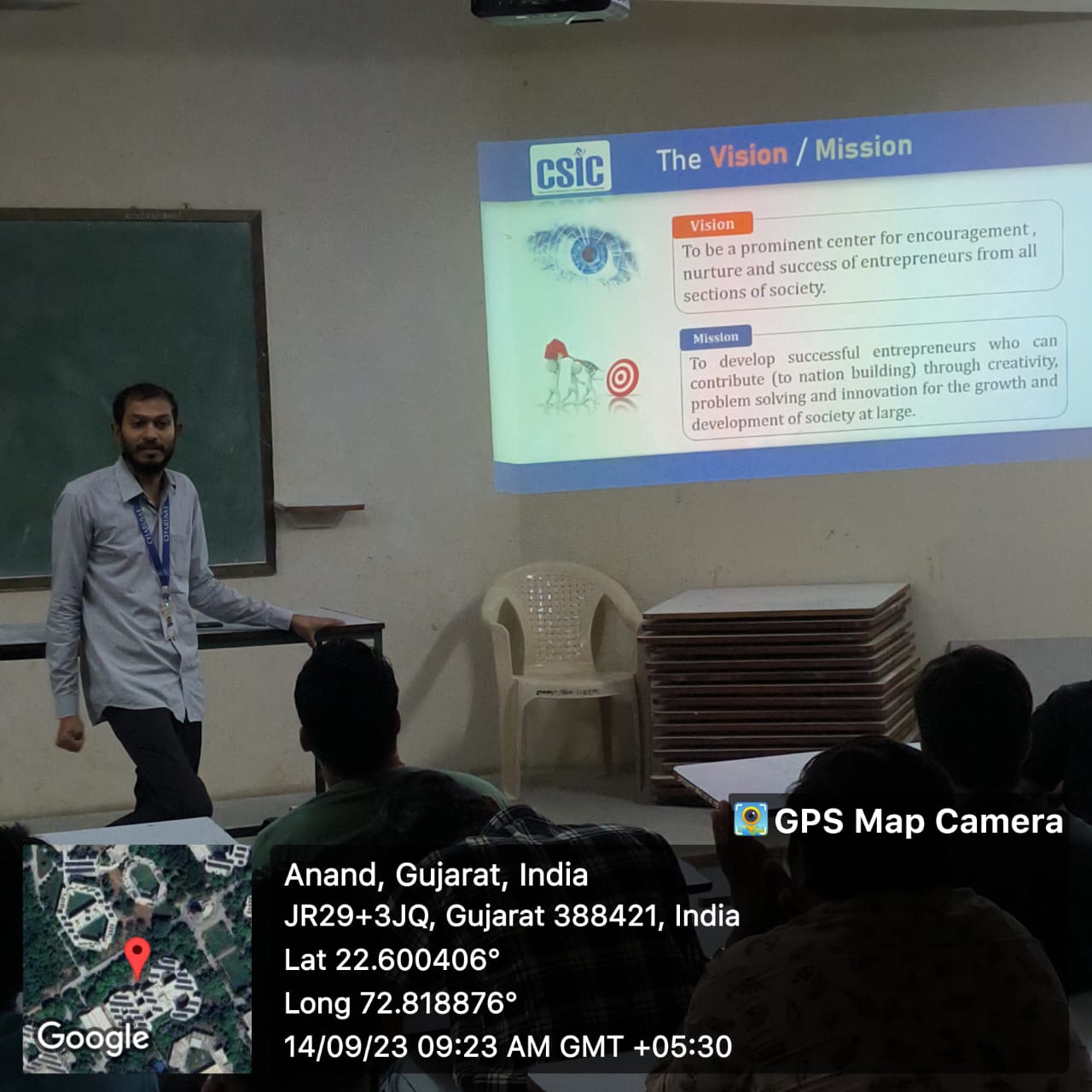 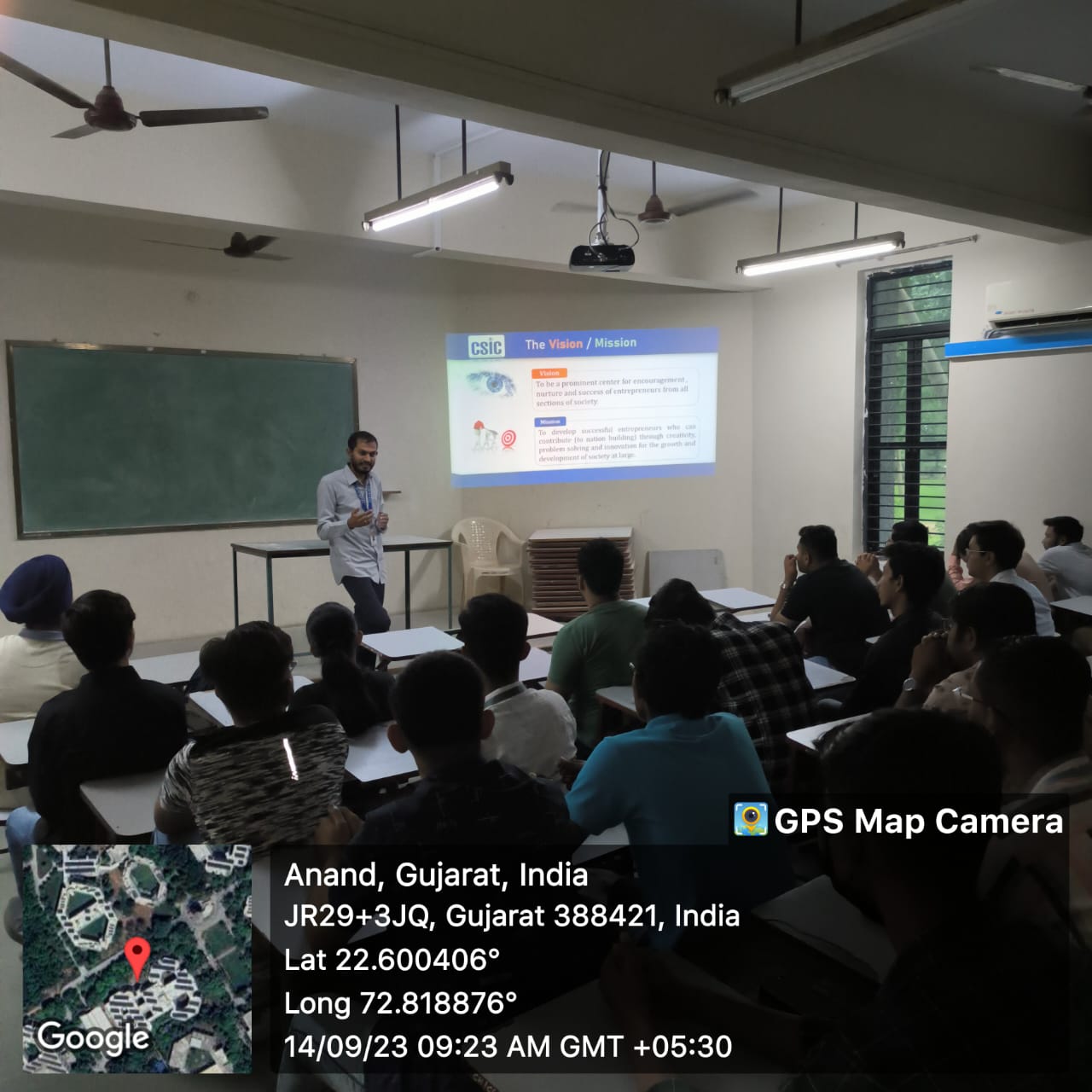 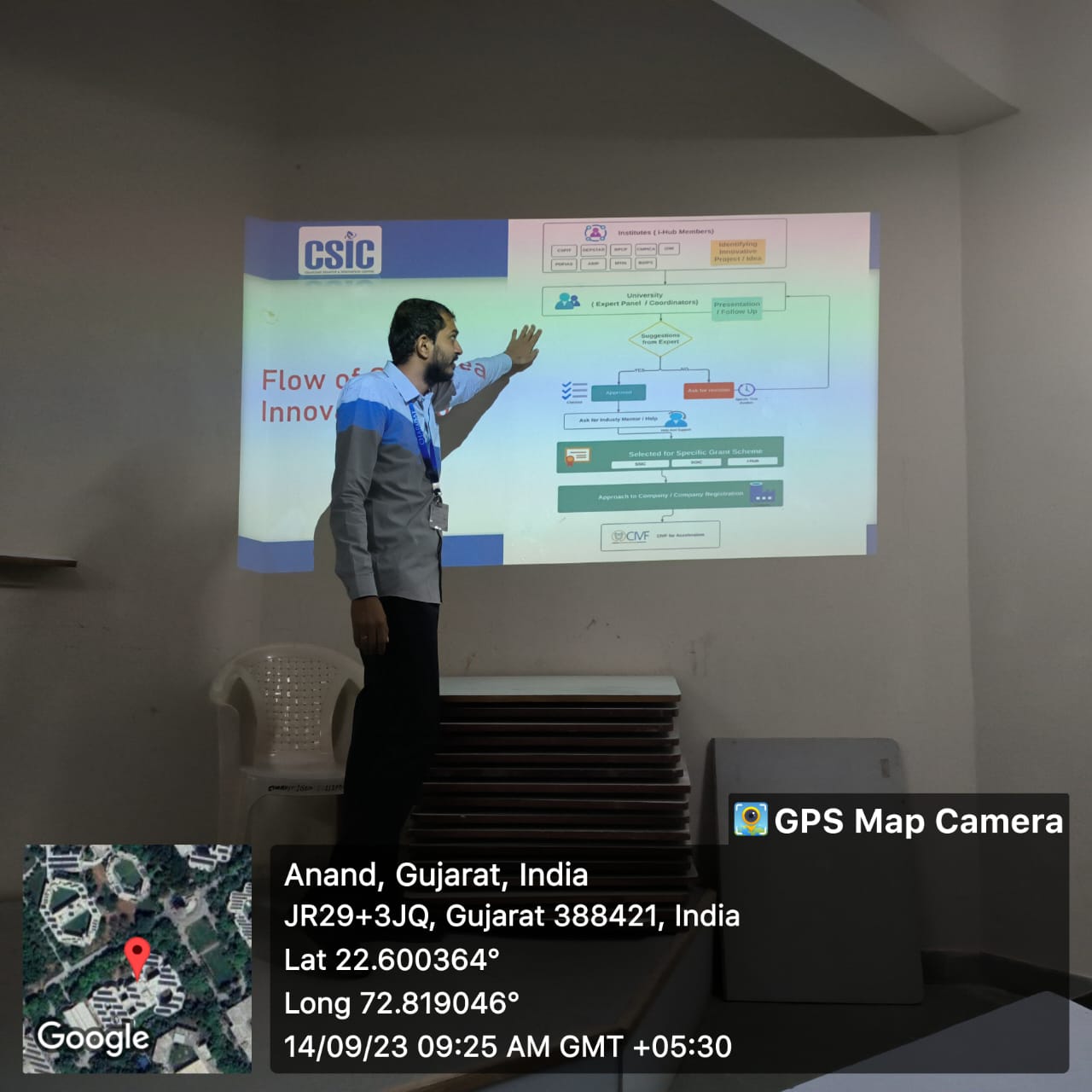 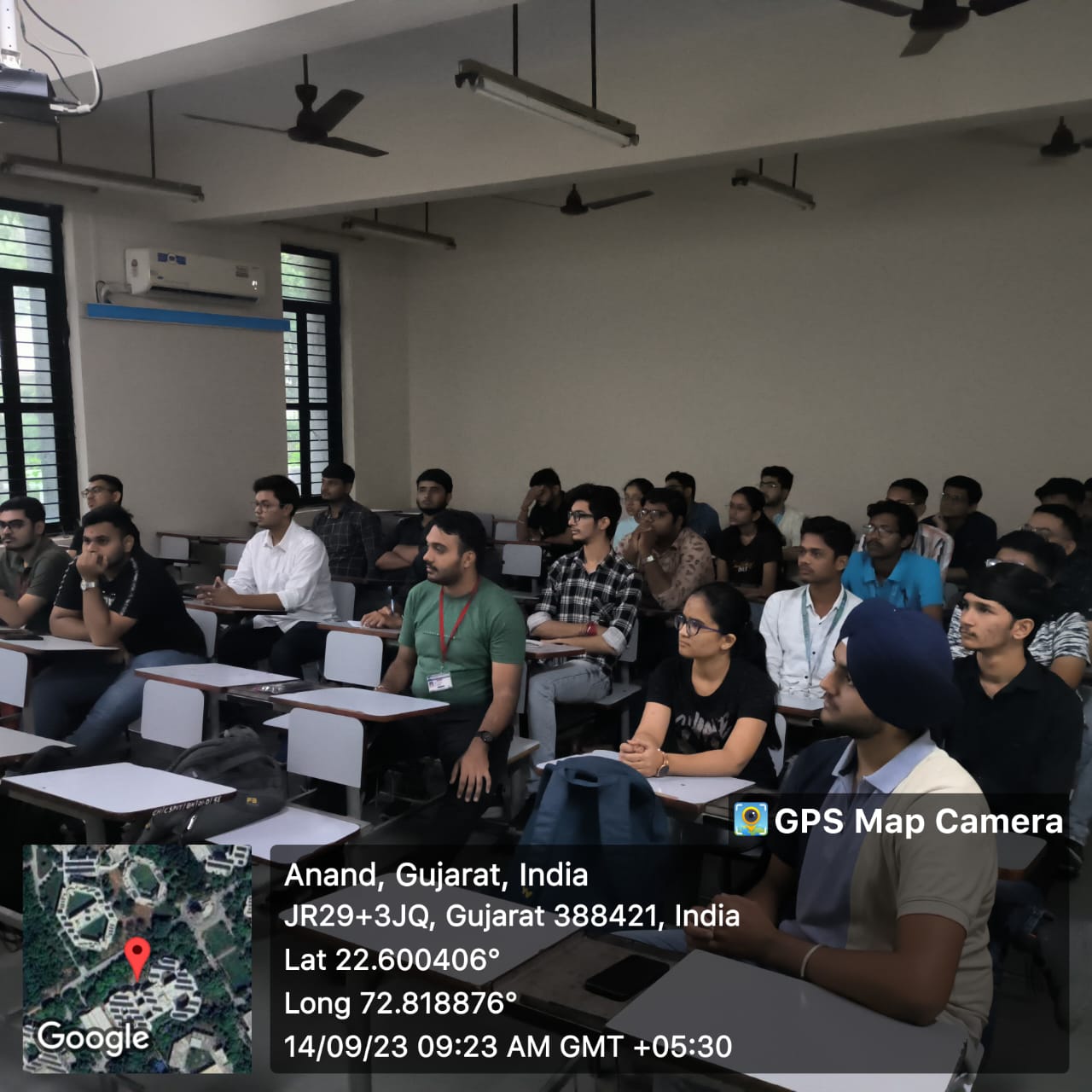 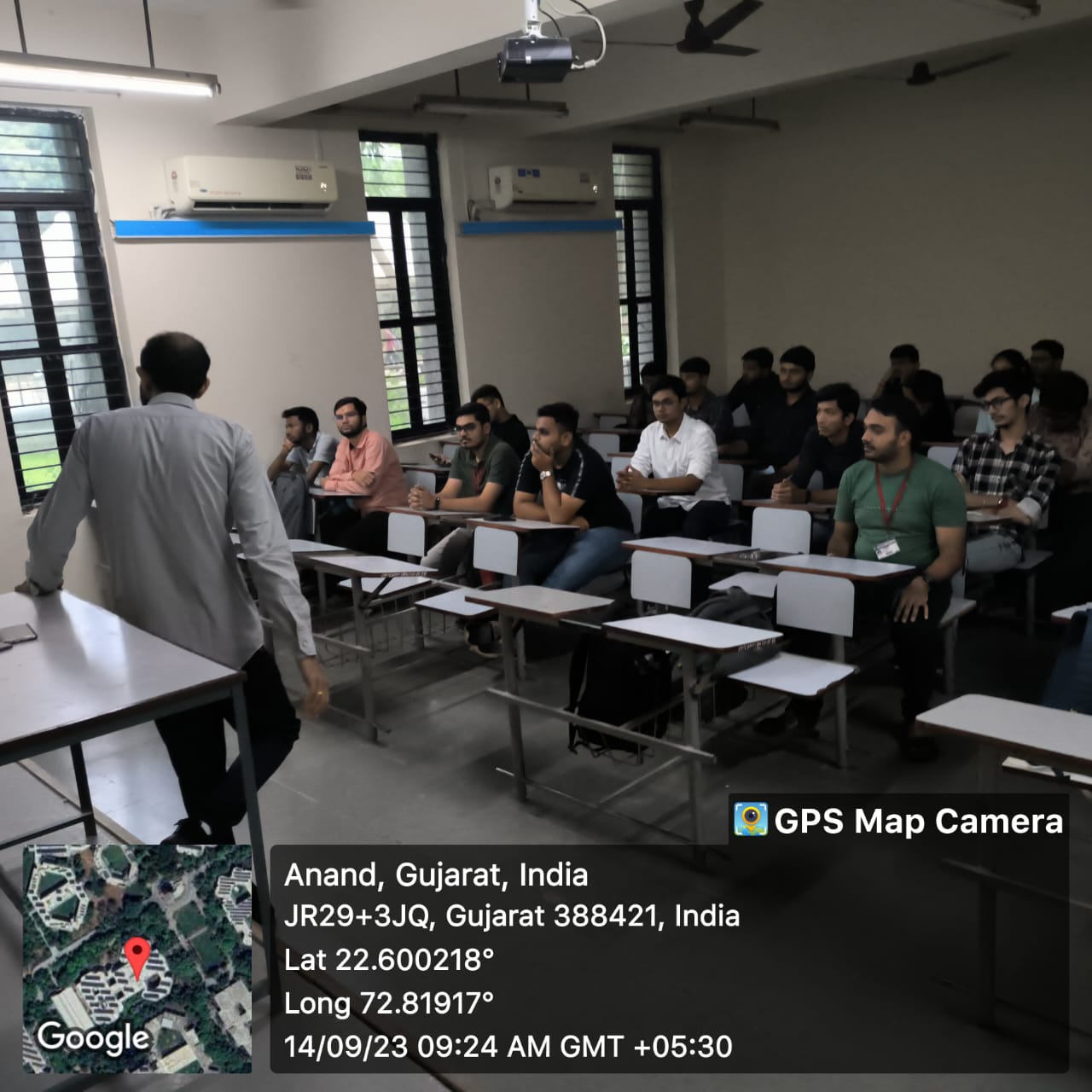 ToDr. Jaimin N UndaviaCoordinatorCSICCHARUSAT, ChangaSr. No.Name of the resource personOrganization of resource person1.Mihir R. PatelCSPIT, EEDateTimeActivity14th September , 202309:10 To 10:10 a.m.Awareness ProgramAs a part of CSIC we have arrange an Awareness Program on “CHARUSAT Startup and Innovation Centre(CSIC)”, on 14th September, 2023. Mr. Mihir R. Patel, speaker has conducted this session during 09:10 To 10:10 a.m. The awareness session was a resounding success, providing valuable insights into the dynamic ecosystem fostering innovation and entrepreneurship. The session highlighted CSIC's pivotal role in nurturing budding entrepreneurs, offering state-of-the-art facilities, mentorship, and funding opportunities. Participants gained a comprehensive understanding of the incubation process, access to industry networks, and support for intellectual property rights. Prominent entrepreneurs and industry experts shared their experiences, inspiring the attendees towards innovative pursuits. The event culminated in an interactive Q&A session, solidifying participants' commitment to leveraging CSIC's resources for transformative ventures.I am very thankful to department head Dr. Nilay Patel sir, CSIC coordinator Dr. Jaimin N Undavia sir, and student coordinators for their supports for making this event successful.Department Coordinator: Mihir R Patel Assistant Professor,M&V Patel Department of Electrical EngineeringC.S. Patel Institute of Technology.